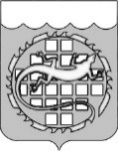 КОНТРОЛЬНО-СЧЕТНАЯ ПАЛАТАОЗЕРСКОГО ГОРОДСКОГО ОКРУГА								Утверждаю								Председатель Контрольно-								счетной палаты Озерского 								городского округа								_______________А.П. Глухов								____ _________________ 2017 Акт № 8плановой проверки соблюдения законодательства Российской Федерации и иных нормативных правовых актов Российской Федерациив сфере закупокг. Озерск										       07.07.2017	Основание проведения плановой проверки:-	пункт 3 части 3 статьи 99 Федерального закона от 05.04.2013     № 44-ФЗ «О контрактной системе в сфере закупок товаров, работ, услуг для обеспечения государственных и муниципальных нужд» (далее – Федеральный закон № 44-ФЗ);-	решение Собрания депутатов Озерского городского округа              от 25.12.2013 № 233 «Об органе, уполномоченном на осуществление контроля   в сфере закупок в Озерском городском округе»;-	Порядок проведения плановых проверок при осуществлении закупок товаров, работ, услуг для обеспечения нужд Озерского городского округа, утвержденный решением Собрания депутатов Озерского городского округа от 25.06.2014 № 103;-	распоряжение и.о. председателя Контрольно-счетной палаты Озерского городского округа от 19.12.2016 № 59 «Об утверждении плана проверок осуществления закупок товаров, работ, услуг для обеспечения нужд Озерского городского округа на 1 полугодие 2017 года»;-	распоряжение председателя Контрольно-счетной палаты Озерского городского округа от 23.05.2017 № 26 «О проведении плановой проверки соблюдения требований законодательства о контрактной системе в сфере закупок товаров, работ, услуг».	Предмет проверки: соблюдение Муниципальным бюджетным дошкольным образовательным учреждением «Детский сад №8 «Колосок» общеразвивающего вида с приоритетным осуществлением физического направления развития воспитанников» требований законодательства Российской Федерации и иных нормативных правовых актов Российской Федерации о контрактной системе в сфере закупок товаров, работ, услуг.Цель проведения проверки: предупреждение и выявление нарушений законодательства Российской Федерации и иных нормативных правовых актов Российской Федерации о контрактной системе в сфере закупок.	Проверяемый период: с 01.12.2015 по 31.05.2017.Сроки проведения плановой проверки: с 08.06.2017 по 06.07.2017.Состав инспекции:	Башорина Ирина Юрьевна, начальник отдела правового и документационного обеспечения Контрольно-счетной палаты Озерского городского округа (руководитель инспекции);	Ляшук Елена Николаевна, инспектор-ревизор Контрольно-счетной палаты Озерского городского округа (член инспекции).Сведения о Субъекте контроля:Муниципальное бюджетное дошкольное образовательное учреждение «Детский сад №8 «Колосок» общеразвивающего вида с приоритетным осуществлением физического направления развития воспитанников».Адрес: Челябинская область, г. Озерск, п. Метлино, ул. Мира, 8, тел. (35130) 9-03-51, 9-04-72.ОГРН 1027401184953, ИНН 7422026306, КПП 741301001 (приложение              № 1).	В проверяемом периоде Субъект контроля действовал на основании Устава, утвержденного постановлением администрации Озерского городского округа от 28.09.2015 № 2802 (приложение № 2).Субъект контроля имеет право на осуществление образовательной деятельности по образовательной программе «Дошкольное образование» (лицензия Министерства образования и науки Челябинской области                   от 27.02.2012 регистрационный номер 9322) (приложение № 3).	Руководитель Субъекта контроля: заведующий Пакова Светлана Сергеевна (распоряжения администрации Озерского городского округа                от 09.09.2013 № 491лс, от 14.10.2013 № 538лс, трудовой договор от 09.09.2013               № 12, должностная инструкция от 16.07.2013 № 1) (приложения №№ 4,5,6,7).	С 19.04.2016 по 20.05.2016 на период отпуска Паковой С.С. исполнение обязанностей возложено на заместителя заведующего (распоряжения                 от 22.03.2016 № 42к, 22.03.2016 № 137лс) (приложения №№ 8,9).	01.02.2016 на период временной нетрудоспособности Паковой С.С. исполнение обязанностей возложено на заместителя заведующего (распоряжение от 02.02.2016 № 32лс, дополнительное соглашение к трудовому договору от 02.02.2016) (приложения №№  10,11).	С 24.04.2017 по 09.06.2017 на период отпуска Паковой С.С. исполнение обязанностей возложено на заместителя заведующего (распоряжения от 22.03.2017 № 40к, от 22.03.2017 № 113лс) (приложение № 12).В соответствии   с   решением  Собрания депутатов Озерского городского округа от 18.12.2013 № 211 уполномоченным органом на определение поставщиков (подрядчиков, исполнителей) для заказчиков Озерского городского округа является администрация Озерского городского округа в лице Управления экономики администрации Озерского городского округа.	Инспекцией проведена проверка по завершенным закупкам для нужд Субъекта контроля, контракты по которым заключены.Планирование закупок для нужд Субъекта контроляСубъект контроля является муниципальным бюджетным учреждением, финансовое обеспечение деятельности которого осуществляется за счет субсидии на выполнение муниципального задания из бюджета Озерского городского округа Челябинской области, собственных доходов учреждения и иных субсидий в соответствии с Планом финансово-хозяйственной деятельности:1.1.	По данным плана финансово-хозяйственной деятельности               на 2016 год c последними изменениями на 27.12.2016 (приложение № 13). Учреждением запланированы поступления в сумме 26 656 163 руб. 34 коп.,         в том числе за счет:	-	субсидии на выполнение муниципального задания в сумме               22 603 883 руб. 34 коп.;	-	субсидии на иные цели в сумме 27 280 руб. 00 коп.	-	поступлений от оказания услуг (выполнения работ) на платной основе и от иной приносящей доход деятельности в сумме                                       4 025 000 руб. 00 коп.Выплаты Учреждением запланированы в сумме 26 979 815 руб. 04 коп.              (с учетом остатка на начало года в сумме 11 604 руб.00 коп., возврата ФСС прошлых лет в сумме 312 047 руб. 70 коп.), в том числе на приобретение товаров, работ, услуг в сумме 7 751 528 руб. 68 коп.Кассовое исполнение плана согласно отчетам об исполнении учреждением плана его финансово-хозяйственной деятельности по состоянию на 01.01.2017 (форма 0503737) по видам финансового обеспечения, отчету о движении денежных средств (форма 0503723) составило                                  25 815 942 руб. 69 коп., в том числе на приобретение товаров, работ, услуг в сумме 6 875 066 руб. 31 коп. (приложения №№ 14,15):Таблица 11.2.	В 2016 году Субъект контроля осуществил закупку товаров, работ, услуг следующими способами:1.2.1.	На основании статьи 93 Федерального закона № 44-ФЗ осуществлены закупки у единственного поставщика (за исключением закупок по пунктам 4, 5 части 1 статьи 93) на общую сумму 1 342 200 руб. 00 коп., в том числе (приложение № 16):-	по пункту 8 части 1 заключено 4 контракта на общую сумму      1 082 000 руб. 00 коп.;-	по пункту 29 части 1 заключен 1 контракт на сумму                            260 200 руб. 00 коп.	1.2.2.	Без проведения конкурентных процедур (на основании пункта             4 части 1 статьи 93 Федерального закона № 44-ФЗ) заключено 107 контрактов на общую сумму 1 910 766 руб. 83 коп. (приложение № 17).	1.2.3.	Без проведения конкурентных процедур (на основании пункта             5 части 1 статьи 93 Федерального закона № 44-ФЗ) осуществлена 71 закупка на общую сумму 3 614 041 руб. 65 коп. (приложение № 18).1.3.	По данным плана финансово-хозяйственной деятельности               на 2017 год c последними изменениями на 29.05.2017 (приложение № 19) Учреждением запланированы поступления в сумме 17 643 974 руб. 88 коп.,         в том числе за счет:	-	субсидии на выполнение муниципального задания в сумме               14 318 611 руб. 28 коп.;	-	субсидии на иные цели в сумме 125 363 руб. 60 коп.;	-	поступлений от оказания услуг (выполнения работ) на платной основе и от иной приносящей доход деятельности в сумме                                       3 200 000 руб. 00 коп.Выплаты Учреждением запланированы в сумме 18 728 167 руб. 01 коп.              (с учетом остатка на начало года в сумме 1 084 192 руб. 13 коп.), в том числе на приобретение товаров, работ, услуг в сумме 6 803 845 руб. 40 коп.Кассовое исполнение плана согласно отчетам об исполнении учреждением плана его финансово-хозяйственной деятельности по состоянию на 01.06.2017 (форма 0503737) по видам финансового обеспечения, отчету о движении денежных средств (форма 0503723) составило 9 264 197 руб. 70 коп., в том числе на приобретение товаров, работ, услуг в сумме 2 955 511 руб. 05 коп. (приложения №№ 20,21):Таблица 2	1.4.	В 2017 году Субъект контроля осуществил закупку товаров, работ, услуг следующими способами:	1.4.1.	На основании статьи 93 Федерального закона № 44-ФЗ осуществлены закупки у единственного поставщика (за исключением закупок по пунктам 4, 5 части 1 статьи 93) на общую сумму 1 735 781 руб. 97 коп., в том числе (приложение № 22):-	по пункту 8 части 1 заключено 4 контракта на общую сумму      1 348 581 руб. 97 коп.;-	по пункту 29 части 1 заключен 1 контракт на сумму                            387 200 руб. 00 коп.	1.4.2. Без проведения конкурентных процедур (на основании пункта 4 части 1 статьи 93 Федерального закона № 44-ФЗ) заключено 43 контракта на общую сумму 959 241 руб. 43 коп. (приложение № 23).	1.4.3.	Без проведения конкурентных процедур (на основании пункта 5 части 1 статьи 93 Федерального закона № 44-ФЗ) осуществлено 4 закупки на общую сумму 1 291 207 руб. 65 коп. (приложение № 24).1.5.	В соответствии с постановлением администрации Озерского городского округа от 12.12.2016 № 3325 «О Порядке формирования, утверждения и ведения планов закупок товаров, работ, услуг для обеспечения нужд заказчиков Озерского городского округа» (далее – постановление             № 3325) утвержденный план закупок подлежит размещению в единой информационной системе в течение трех рабочих дней со дня его утверждения.План закупок утверждается в течение десяти рабочих дней со дня утверждения бюджетному учреждению плана финансово-хозяйственной деятельности.Субъекту контроля план финансово-хозяйственной деятельности утвержден 25.01.2017, план закупок товаров, работ, услуг для обеспечения нужд Субъекта контроля на 2017 год утвержден 25.01.2017. План закупок размещен в единой информационной системе 10.02.2017, то есть с нарушением срока, установленного постановлением администрации от 12.12.2016 № 3325 (приложение № 25).1.6. В соответствии с пунктом 2 приказа Министерства экономического развития Российской Федерации и Федерального казначейства от 31.03.2015     № 182/7н "Об особенностях размещения в единой информационной системе или до ввода в эксплуатацию указанной системы на официальном сайте Российской Федерации в информационно-телекоммуникационной сети "Интернет" для размещения информации о размещении заказов на поставки товаров, выполнение работ, оказание услуг планов-графиков размещения заказов на 2015-2016 годы" (далее – приказ от 31.03.2015 № 182/7н) планы-графики подлежат размещению на официальном сайте не позднее одного календарного месяца после принятия закона (решения) о бюджете.В Озерском городском округе бюджет на 2016 год принят решением Собрания депутатов Озерского городского округа Челябинской области             от 25.12.2015 № 258. План-график размещения заказов на поставку товаров, выполнение работ, оказание услуг для обеспечения государственных и муниципальных нужд на 2016 год размещен Субъектом контроля на официальном сайте 21.01.2016,       то есть в срок, установленный приказом от 31.03.2015 № 182/7н.	Субъектом контроля допущены следующие нарушения приказа                от 31.03.2015 № 182/7н «Об особенностях размещения в единой информационной системе или до ввода в эксплуатацию указанной системы на официальном сайте Российской Федерации в информационно-телекоммуникационной сети "Интернет" для размещения информации о размещении заказов на поставки товаров, выполнение работ, оказание услуг планов-графиков размещения заказов на 2015-2016 годы":-	пункта 5 п.п. 4 а) - информация о закупках, которые планируется осуществить по пункту 4 части 1 статьи 93 Федерального закона № 44-ФЗ в 2016 году, Субъектом контроля указана в большем объеме, чем фактически заключено контрактов по данному основанию;-	пункта 5 п.п.4 б) - информация о закупках, которые планируется осуществить по пункту 5 части 1 статьи 93 Федерального закона № 44-ФЗ в 2016 году, Субъектом контроля не указана одной строкой по каждому коду бюджетной классификации в размере годового объема денежных средств.-	пункта 5 п.п. 5 а) – в столбцах 9 и 13 формы плана-графика Субъектом контроля в большем объеме указана итоговая информация о годовых объемах закупок в 2016 году у единственного поставщика в соответствии с пунктом 4 части 1 статьи 93 Федерального закона № 44-ФЗ;-	пункта 5 п.п. 5 б) – в столбцах 9 и 13 формы плана-графика Субъектом контроля не указана итоговая информация о годовых объемах закупок в 2016 году у единственного поставщика в соответствии с пунктом 5части 1 статьи 93 Федерального закона № 44-ФЗ (приложение № 26).1.7. В соответствии с постановлением администрации Озерского городского округа от 08.12.2016 № 3289 «О Порядке формирования, утверждения и ведения плана-графика закупок товаров, работ, услуг для обеспечения нужд заказчиков Озерского городского округа» (далее – постановление № 3289) утвержденный план-график закупок подлежит размещению в единой информационной системе в течение трех рабочих дней с даты его утверждения.План-график закупок утверждается в течение десяти рабочих дней со дня утверждения бюджетному учреждению плана финансово-хозяйственной деятельности.Субъекту контроля план финансово-хозяйственной деятельности утвержден 25.01.2017, план-график закупок товаров, работ, услуг для обеспечения нужд Субъекта контроля на 2017 год утвержден 13.02.2017, то есть с нарушением срока, установленного постановлением администрации от 08.12.2016 № 3289. План-график размещен в единой информационной системе 13.02.2017 (приложение № 27).1.8.	Профессионализация:Согласно части 6 статьи 38 Федерального закона № 44-ФЗ работники контрактной службы, контрактный управляющий должны иметь высшее образование или дополнительное профессиональное образование в сфере закупок.В силу части 23 статьи 112 Федерального закона № 44-ФЗ до 01 января 2017 года работником контрактной службы, контрактным управляющим может быть лицо, имеющее профессиональное образование или дополнительное профессиональное образование в сфере размещения заказов на поставки товаров, выполнение работ, оказание услуг для государственных и муниципальных нужд.Субъектом контроля представлены удостоверения о повышении квалификации сотрудников:- с 27.09.2010 по 13.10.2010 в ИДПО ГМС ФГОУВПО «Уральская академия государственной службы» по программе «Управление государственными и муниципальными заказами» (приложение № 28);- с 13.05.2014 по 16.05.2014 в ЧОУ Учебный центр «АСТА-информ» по программе «Организация и проведение торгов конкурсов на закупку продукции для государственных нужд» (приложение № 29);- с 29.09.2014 по 08.10.2014 в ФГБОУ ВПО «Российская академия народного хозяйства и государственной службы при Президенте Российской Федерации» по дополнительной профессиональной программе «Управление государственными и муниципальными закупками» (приложения № 30);- в 2016 году в ООО «Академия Бизнеса» по программе «Контрактная система в сфере закупок товаров, работ и услуг для обеспечения государственных и муниципальных нужд» (приложение № 31).2. Порядок организации закупок у Субъекта контроля	2.1.	Проверкой порядка организации закупок установлено:-	приказом от 09.01.2014 № 28-14 утверждена должностная инструкция «Контрактный управляющий» (приложение № 32);	-	приказом от 06.04.2015 № 114-14 главному бухгалтеру поручено осуществлять работу в сфере закупок на основании обязанностей контрактного управляющего (приложение № 33);-	приказом от 11.01.2016 № 31-14 назначен ответственный за осуществление закупок, определено лицо, наделенное правом использования электронной подписи (приложение № 34);-	приказом от 09.01.2017 № 43-14 назначено уполномоченное лицо, наделенное правом электронной подписи на официальном сайте (приложение № 35);-	приказом от 08.04.2015 № 117-14 назначены ответственные за проведение экспертизы результатов, предусмотренных контрактами (приложение № 36);-	приказом от 11.01.2016 № 40-14 назначены ответственные за приемку товаров (приложение № 37);-	приказом от 09.01.2017 № 13-14 назначены ответственные за приемку товаров (приложение № 38);	2.2.	Субъектом контроля представлены копии следующих документов:	- 	приказа о переводе работника на другую работу от 15.05.2006                 № Лс-64 (приложение № 39);	- 	трудового договора от 15.05.2006 № 11 (приложение № 40);	-	должностной инструкции заместителя заведующего от 09.01.2014 № 02-04/03 (приложение № 41);	-	приказа о приеме работника на работу от 06.04.2015 № Лс-105 (приложение № 42);	-	трудового договора от 06.04.2015 № 02-05/76 с дополнительным соглашением от 06.04.2015 № 02-05/76.1 (приложение № 43);-  	должностной инструкции главного бухгалтера от 24.11.2015 № 02-04/04 (приложение № 44).3. Проверка договоров, заключенных в соответствиисо статьей 93 Федерального закона № 44-ФЗ	3.1.	Согласно пункту 16 статьи 3 Федерального закона № 44-ФЗ совокупный годовой объем закупок – утвержденный на соответствующий финансовый год общий объем финансового обеспечения для осуществления заказчиком закупок, в том числе для оплаты контрактов, заключенных до начала указанного финансового года и подлежащих оплате в указанном финансовом году. На основании данных плана финансово-хозяйственной деятельности Субъекта контроля совокупный годовой объем закупок по состоянию на 31.12.2016 составил 7 751 528 руб. 68 коп. 	3.1.1. В ходе проверки установлено, что Субъектом контроля в 2016 году в соответствии с пунктом 4 части 1 статьи 93 Федерального закона № 44-ФЗ осуществлено 107 закупок товаров, работ, услуг у единственного поставщика (подрядчика, исполнителя), не превышающих ста тысяч рублей по заключенным договорам на общую сумму 1 910 766 руб. 83 коп. 	Таким образом, Субъектом контроля соблюдены требования пункта                   4 части 1 статьи 93 Федерального закона № 44-ФЗ.	3.1.2.	В соответствии с пунктом 5 части 1 статьи 93 Федерального закона № 44-ФЗ при осуществлении закупки товара, работы или услуги муниципальным учреждением на сумму, не превышающую четырехсот тысяч рублей, годовой объем закупок, которые заказчик вправе осуществить на основании настоящего пункта, не должен превышать пятьдесят процентов совокупного годового объема закупок заказчика и не должен составлять более чем двадцать миллионов рублей. Пятьдесят процентов от совокупного годового объема закупок Субъекта контроля в 2016 году составляет                                3 875 764 руб. 34 коп. Фактически заключен 71 контракт на сумму, не превышающую четырехсот тысяч рублей, в размере 3 614 041 руб. 65 коп.	Таким образом, Субъектом контроля соблюдены требования пункта                 5 части 1 статьи 93 Федерального закона № 44-ФЗ.3.2.	При проверке контрактов, заключенных в соответствии со статьей 93 Федерального закона № 44-ФЗ, установлено:3.2.1.	В нарушение статьи 34, части 1 статьи 95 Федерального закона № 44-ФЗ контрактами предусмотрена возможность изменения цены договора (если иное не предусмотрено договором в соответствии с пунктом 1                 части 1 статьи 95):-	от 30.12.2015 № 194/15 с ФГБУ здравоохранения «Центр гигиены иэпидемиологии № 71 ФМБА» на проведение лабораторно-инструментальных исследований (приложение № 45);-	от 01.01.2016 № ТО 05-16 с ООО «ВИД Плюс» на техническое обслуживание домофонной системы (приложение № 46);-	от 01.01.2016 № Т-16/11 с ФГКУ «Управление вневедомственной охраны Главного управления МВД РФ по Челябинской области» на экстренный выезд наряда полиции (приложение № 47);-	от 01.01.2016 № 7/Т-2016-1 с ООО «Озерскгаз» на техническое обслуживание газового оборудования (приложение № 48);-	от 20.01.2016 № 1 с ООО «Стандартъ» на техническое обслуживание пожарной сигнализации (приложение № 49);-	от 21.03.2016 № 55/16 с ФГБУ здравоохранения «Центральная медико-санитарная часть № 71 ФМБА России на проведение периодических медицинских осмотров (приложение № 50);-	от 01.04.2016 № 7/Т-2016-2 с ООО «Озерскгаз» на техническое обслуживание газового оборудования (приложение № 51);-	от 01.04.2016 № 120308-16 с ООО «Фридом» на предоставление услуг доступа в Интернет (приложение № 52);-	от 01.04.2016 № Т-16/105 с ФГКУ «Управление вневедомственной охраны Главного управления МВД РФ по Челябинской области» на экстренный выезд наряда полиции (приложение № 53);-	от 01.04.2016 № 2 с ООО «Стандартъ» на техническое обслуживание пожарной сигнализации (приложение № 54);-	от 01.04.2016 № ТО 21-16 с ООО «ВИД Плюс» на техническое обслуживание домофонной системы (приложение № 55);-	от 30.06.2016 № 37 с ООО «Стандартъ» на техническое обслуживание пожарной сигнализации (приложение № 56);-	от 01.07.2016 № 120308-16 с ООО «Фридом» на предоставление услуг на доступ в Интернет (приложение № 57);-	от 10.07.2016 № 8 с ООО «Элика» на поверку весов и гирь (приложение № 58);-	от 18.11.2016 № 359/У с КГО ЧООООО «ВДПО» на выполнение работ (приложение № 59);-	от 01.10.2016 № Т-16/107 с ФГКУ «Управление вневедомственной охраны Главного управления МВД РФ по Челябинской области» на экстренный выезд наряда полиции (приложение № 60);-	от 01.10.2016 № 120308-16 с ООО «Фридом» на предоставление услуг доступа в Интернет (приложение № 61);-	от 01.10.2016 № 7/Т-2016-4 с ООО «Озерскгаз» на техническое обслуживание газового оборудования» (приложение № 62);-	от 01.12.2016 № 212/16-тбо с ООО «Сервис» на вывоз и захоронение твердых коммунальных отходов (приложение № 63);-	от 20.02.2017 № 120308-17 с ООО «Фридом» на предоставление услуг доступа в Интернет (приложение № 64);-	от 20.02.2017 № 8 с ООО «Стандартъ» на техническое обслуживание пожарной сигнализации (приложение № 65);-	от 16.01.2017 № ТО 04-17 с ООО «ВИД Плюс» на выполнение технического сервиса домофонной	 системы (приложение № 66).3.2.2.	В нарушение статей 34, 95 Федерального закона № 44-ФЗ предусмотрена возможность пролонгации контрактов:-	от 16.01.2017 № 939 с ФГУП «Производственное объединение «Маяк» на услуги электросвязи (приложение № 67);-	от 23.03.2017 № 939 с ФГУП «Производственное объединение «Маяк» на услуги электросвязи (приложение № 68).3.2.3.	В нарушение части 2 статьи 34 Федерального закона № 44-ФЗ договоры с ООО «Сервис» от 01.12.2016 № 212/16-тбо, от 20.02.2017 № 45/17-тбо на вывоз и захоронение твердых коммунальных отходов не содержат цены договора и обязательного требования закона - условия о том, что цена договора является твердой и определяется на весь срок исполнения договора (приложения № 69,63).  3.2.4.	В соответствии с пунктом 1 статьи 432 Гражданского кодекса РФ договор считается заключенным, если между сторонами достигнуто соглашение по всем существенным условиям договора. В нарушение статьи 506 Гражданского кодекса РФ являющийся существенным условием договора срок поставки не оговорен в договорах поставки с ИП Поляковым И.Б. от 19.10.2016 № 216/1, от 24.11.2016 № 225/1, от 30.11.2016 № 227/1 (приложения №№ 70,71,72).  3.2.5.	В нарушение части 1 статьи 95 Федерального закона № 44-ФЗ изменены существенные условия при исполнении следующих контрактов:-		от 24.05.2016 № 22 с ООО «Стандартъ» на выполнение работ в области пожарной безопасности стоимостью 3 731 руб. 00 коп. Срок выполнения работ – в течение 20 дней с момента заключения договора, то есть до 14.06.20165. Фактически работы приняты 11.07.2016 согласно акту выполненных работ № 19, оплачены платежным поручением от 13.07.2016       № 520560 (приложение № 73);-		от 24.05.2016 № 23 с ООО «Стандартъ» на выполнение работ в области пожарной безопасности стоимостью 1 416 руб. 00 коп. Срок выполнения работ – в течение 20 дней с момента заключения договора, то есть до 14.06.20165. Фактически работы приняты 11.07.2016 согласно акту выполненных работ № 20, оплачены платежным поручением от 13.07.2016       № 520557 (приложение № 74).3.2.6.	Субъектом контроля в проверяемом периоде заключались контракты, возникновение обязательств по которым начинается до даты заключения контракта (приложения №№ 75,76,77,78):-		от 20.02.2017 № 09-УС-ПП с ИП Комендровским Р.А. на услуги по сопровождению программных продуктов;-		от 20.02.2017 № ЗР-34/16 с ИП Комендровским Р.А. на заправку и ремонт копировально-множительных аппаратов и лазерных принтеров;-		от 20.02.2017 № 43 с ООО «Дезцентр» на дератизацию помещений;-		от 30.03.2017 № Т-17/55 с ФГКУ «Управление вневедомственной охраны войск национальной гвардии РФ по Челябинской области» на экстренный выезд наряда полиции.Согласно части 1 статьи 94 Федерального закона № 44-ФЗ исполнение контракта включает в себя комплекс мер (приемка товаров, работ и услуг, их оплата, применение мер ответственности и прочее), реализуемых после заключения контракта и направленных на достижение целей осуществления закупки путем взаимодействия заказчика с поставщиком (подрядчиком, исполнителем) в соответствии с гражданским законодательством. Иными словами, по смыслу указанной нормы, исполнение контракта возможно только после его заключения. Следовательно, включение в контракт условия о распространении его действия на ранее возникшие отношения может быть признано неправомерным.3.2.7.	В нарушение пункта 1 части 1 статьи 95 при отсутствии в контракте условия о возможности изменения количества товара, объема работы, услуги и соответственно цены контракта не более чем на десять процентов при исполнении изменены условия договоров со следующими контрагентами (исполнителями):3.2.7.1. с Муниципальным унитарным предприятием «Каслинский хлебозавод» на поставку хлеба (приложение № 79):-		по договору от 11.01.2016 № 09-2016 на сумму 57 008 руб. 00 коп. Срок действия договора – с 11.01.2016 по 31.03.2016. Фактически договор исполнен 12.04.2016 в сумме 46 646 руб. 60 коп.;-		по договору от 01.04.2016 № 2-2016 на сумму 67 309 руб. 00 коп. Срок действия договора – с 01.04.2016 по 30.06.2016. Фактически договор исполнен 23.06.2016 в сумме 57 636 руб. 70 коп.;-		по договору от 01.07.2016 № 3-2016 на сумму 56 768 руб. 00 коп. Срок действия договора – 01.07.2016 по 30.09.2016. Фактически договор исполнен 19.10.2016 в сумме 53 998 руб. 24 коп.;-		по договору от 03.10.2016 № 20-2016 на сумму                                   58 462 руб. 00 коп. Срок действия договора – с 03.10.2016 по 31.12.2016. Фактически договор исполнен 28.12.2016 в сумме 51 598 руб. 71 коп.В связи с тем, что в платежных поручениях на оплату хлеба некорректно указывался договор, Субъектом контроля по данному факту представлено пояснение (приложение № 80);3.2.7.2.	с ООО «Озерскгаз» по договору от 01.07.2016 № 7/Т-2016-3 на техническое обслуживание газового оборудования на сумму                            5 342 руб. 79 коп. Срок действия договора – с 01.07.2016 по 30.09.2016. Фактически договор исполнен 26.09.2016 в сумме 1 780 руб. 93 коп. (приложение № 81).В связи с тем, что в акте приемки оказанных услуг, платежном поручении на оплату некорректно указывался договор, Субъектом контроля по данному факту представлено пояснение (приложение № 80).3.2.7.3. с ИП Комендровским Р.А. по договору от 01.07.2016 № ЗР-34/16 на заправку и ремонт копировально-множительных аппаратов и лазерных принтеров на сумму 12 950 руб. 00 коп. Срок действия договора – с 01.07.2016 по 31.12.2016. Фактически договор исполнен 26.12. 2016 в сумме 6 960 руб. 00 коп. (приложение № 82);3.2.7.4. с ИП Добрыниной М.Н. по договору от 01.04.2016 № 04-2016 на заправку и ремонт картриджей на сумму 4 400 руб. 00 коп. Срок действия договора – с 01.04.2016 по 30.06.2016. Фактически договор исполнен 29.04.2016 в сумме 1 750 руб. 00 коп. (приложение № 83);3.2.7.5. с ООО «Предприятие «Дезцентр» по договору от 01.04.2016                 № 43/2 на дератизацию и дезинсекцию помещений на сумму                                7 620 руб. 00 коп. Срок действия договора – с 01.04.2016 по 30.06.2016. Фактически договор исполнен 14.06.2016 в сумме 6 840 руб. 00 коп. (приложение № 84);3.2.7.6. с МУП «Управление автомобильного транспорта» по договору от 11.01.2016 № 13-05/379Ю на вывоз и утилизацию твердых коммунальных отходов на сумму 9 171 руб. 75 коп. Срок действия договора – с момента подписания по 31.03.2016. Фактически договор исполнен 15.04.2016 в сумме 8 388 руб. 75 коп. (приложение № 85).3.3.	В нарушение части 3 статьи 94 Федерального закона № 44-ФЗ Субъектом контроля не представлены документы, подтверждающие проведение экспертизы результатов, предусмотренных заключенными контрактами (договорами). 4. Заключение договоров4.1. В нарушение части 1 статьи 93 Федерального закона № 44-ФЗ закупка относящихся к сфере деятельности субъектов естественных монополий производилась:4.1.1. на основании пункта 4 части 1 статьи 93 Федерального закона                 № 44-ФЗ заключены договоры с ФГУП «Производственное объединение «Маяк» на оказание услуг электросвязи:-	от 31.12.2015 № 939 по цене 28 886 руб. 40 коп.;-	от 16.01.2017 № 939 по цене 7 221 руб. 60 коп.;-	от 23.03.2017 № 939 по цене 21 664 руб. 80 коп. (приложения      №№ 67, 68, 86,).4.1.2. на основании пункта 8 части 1 статьи 93 Федерального закона                    № 44-ФЗ заключены договоры с ООО «Озерскгаз» на транспортировку газа:- от 20.02.2017 № 7/ТГ-2017 без цены договора (приложение № 87);- от 01.01.2016 № 7/ТГ-2016 без цены договора (приложение № 88).5. Проверка размещения информации и документов на официальном сайте5.1.	В нарушение срока, установленного частью 2 статьи 93 Федерального закона № 44-ФЗ, Субъект контроля позднее чем за пять дней до даты заключения контракта разместил следующие извещения о проведении закупки у единственного поставщика (подрядчика, исполнителя):-	договор холодного водоснабжения и водоотведения № 635/17-ВС заключен 27.03.2017, извещение № 0369300269817000006 размещено в единой информационной системе в сфере закупок 23.03.2017 (приложение № 89);-	договор № 2-25-25-6406/К заключен 28.12.2015, извещение                      № 0369300269816000002 размещено в единой информационной системе в сфере закупок 24.02.2016 (приложение № 90).5.2.	В нарушение части 2 статьи 93 Федерального закона № 44-ФЗ, Субъект контроля не разместил извещение о проведении закупки у единственного поставщика (подрядчика, исполнителя) (по пункту 1 части                   1 статьи 93 Федерального закона № 44-ФЗ):-	договор от 20.02.2017 № 7/ТГ-2017 на транспортировку газа (приложение № 87).-	договор от 01.01.2016 № 7/ТГ-2016 на транспортировку газа (приложение № 88).5.3. В нарушение частей 2, 3 статьи 103 Федерального закона № 44-ФЗ Субъектом контроля не направлены в федеральный орган исполнительной власти, осуществляющий правоприменительные функции по кассовому обслуживанию исполнения бюджетов бюджетной системы Российской Федерации:- 	информация о заключении договора от 20.02.2017 № 7/ТГ-2017 на транспортировку газа с ООО «Озерскгаз» на сумму 4 011 руб. 29 коп. (приложение № 87);-	информация о заключении дополнительного соглашения от 20.05.2017 к договору холодного водоснабжения и водоотведения от 27.03.2017 № 635/17-ВС (извещение № 0369300269817000006) (приложение № 89);- информация о заключении дополнительного соглашения от 17.05.2017 к договору теплоснабжения от 20.02.2017 № 34/17-Т (извещение                                      № 0369300269817000003) (приложение № 91);- акты о количестве энергоресурсов и объемах услуг за январь – ноябрь 2016 года по договору теплоснабжения от 09.03.2016 № 34/16-Т (извещение                          № 0369300269816000003) (приложение № 92);-	информация о заключении дополнительного соглашения                  от 17.03.2016 к договору холодного водоснабжения и водоотведения                  от 01.03.2016 № 635/16-ВС (извещение № 0369300269816000001) (приложение № 93);- в информации об исполнении договора холодного водоснабжения и водоотведения от 09.03.2016 № 635/16-Вс,  размещенной  в  реестре  контрактов03.07.2017, отсутствует информация об оплате договора (приложение № 93); - в информации об исполнении договора энергоснабжения от 21.01.2016 № 151, размещенной в реестре контрактов 03.07.2017, отсутствует информация об оплате договора (приложение № 94); - в информации об исполнении договора от 28.12.2015 № 2-25-25-6406/К, размещенной в реестре контрактов 29.06.2017, отсутствует информация об оплате договора (приложение № 90); - информация о заключении и исполнении договора от 01.01.2016             № 7/ТГ-2016 на поставку газа, заключенного с ООО «Озерскгаз» без цены договора, исполненного 20.01.2017 на сумму 3 502 руб. 64 коп. (приложение     № 88). 5.4. В нарушение срока, установленного частью 3 статьи 103 Федерального закона № 44-ФЗ, Субъектом контроля направлена в федеральный орган исполнительной власти, осуществляющий правоприменительные функции по кассовому обслуживанию исполнения бюджетов бюджетной системы Российской Федерации информация о заключении (изменении, исполнении, расторжении) следующих контрактов (договоров):	-	договор холодного водоснабжения и водоотведения № 635/17-ВС заключен 27.03.2017, информация о заключении договора направлена в реестр контрактов 08.06.2017, то есть позже трех рабочих дней с даты заключения договора (приложение № 89);	-	договор энергоснабжения № 151 заключен 13.02.2017, информация о заключении договора направлена в реестр контрактов 22.02.2017, то есть позже трех рабочих дней с даты заключения договора (приложение № 95);	-	договор теплоснабжения от 09.03.2016 № 34/16-Т исполнен 20.01.2017, информация об исполнении договора направлена в реестр контрактов 22.02.2017, то есть позже трех рабочих дней с даты заключения договора (приложение № 92);	-	договор холодного водоснабжения и водоотведения от 01.03.2016 № 635/16-ВС исполнен 20.01.2017, информация об исполнении договора направлена в реестр контрактов 03.07.2017, то есть позже трех рабочих дней      с даты заключения договора (приложение № 93);	-	договор энергоснабжения от 21.01.2016 № 151 исполнен 25.01.2017, информация о заключении договора направлена в реестр контрактов 03.07.2017, то есть позже трех рабочих дней с даты заключения договора (приложение      № 94);	-	договор № 2-25-25-6406/К заключен 28.12.2015, информация о заключении договора направлена в реестр контрактов 02.03.2016, то есть позже трех рабочих дней с даты заключения договора. Договор исполнен 20.01.2017, информация об исполнении договора направлена в реестр контрактов 29.06.2017, то есть позже трех рабочих дней с даты исполнения договора (приложение № 90).5.5.	Субъектом контроля направлены недостоверные сведения о заключении (исполнении) контрактов в федеральный орган исполнительной власти, осуществляющий правоприменительные функции по кассовому обслуживанию исполнения бюджетов бюджетной системы Российской Федерации:- договор от 20.02.2017 № 2-25-25-7385/К заключен с ООО «НОВАТЭК – Челябинск» на поставку газа на сумму 19 770 руб. 68 коп. В информации о заключении договора, размещенной в реестре контрактов 22.02.2017, указана цена договора в размере 24 600 руб. (с учетом цены договора от 20.02.2017                № 7/ТГ-2017 на транспортировку газа, заключенного с ООО «Озерскгаз») (приложения №№ 96,87);-	договор теплоснабжения от 09.03.2016 № 34/16-Т (извещение                          № 0369300269816000003) заключен на сумму 966 300 руб. 00 коп, в реестр контрактов направлена 22.02.2017 информация об исполнении договора на сумму 966 300 руб. 00 коп. Вместе с тем согласно представленных Субъектом контроля платежных поручений фактически оплачено по договору 1 112 106 руб. 96 коп. В информации о контракте в разделе «Информация об исполнении контракта» размещено платежное поручение от 20.02.2017 № 579649 на сумму 138 037 руб. 01 коп., которое не было представлено в ходе проверки, представлено платежное поручение от 29.01.2017 № 241585 на сумму 138 037 руб. 01 коп. (приложение № 92);-	договор № 2-25-25-6406/к на поставку газа (извещение № 0369300269816000002) заключен 28.12.2015 на сумму 22 978 руб. 18 коп. с периодом поставки с 01.01.2016 по 31.12.2016, вместе с тем в информации о заключении договора, размещенной в реестре контрактов 02.03.2016, указана дата заключения договора 02.03.2016, цена договора 24 100 руб. 00 коп., дата начала исполнения договора 02.03.2016, дата окончания исполнения договора 31.03.2016 (приложение № 90).6. Проверка исполнения контрактов (договоров)6.1. В нарушение подпункта б пункта 1 части 1 статьи 95 соглашением сторон изменены существенные условия:- договора теплоснабжения от 09.03.2017 № 34/16-Т: при исполнении произведено увеличение цены договора на 15% с 966 300 руб. 00 коп. до 1 112 106 руб. 96 коп., ГВС увеличено на 19,4% с 1 902 куб.м. до 2 271 куб.м., теплоэнергия увеличена на 18,75% с 723 Гкал до 858,52 Гкал (приложение          № 92);- договора холодного водоснабжения и водоотведения от 01.03.2016        № 635/16-ВС: при исполнении согласно протоколу разногласий от 21.01.2017 цена договора увеличена на 4% с 87 800 руб. 00 коп. (определена соглашением № 1 от 17.03.2016 к договору) до 92 047 руб. 67 коп., при этом количество воды питьевой увеличилось на 0,26% с 1 965,0 куб.м. до 1970,0 куб.м., количество воды фекальной увеличилось на 9,68% с 3 867,0 куб.м. до 4 241,0 куб.м. (возможность изменения условий договора при его исполнении в пределах 10% в договоре не предусмотрена) (приложение № 93);- договора   энергоснабжения  от   21.01.2016  № 151:  при   исполнении согласно протоколу разногласий от 21.01.2017 цена договора увеличена на 26,68% с 260 200 руб. 00 коп. до 329 639 руб. 78 коп. (приложение № 94);- договора от 28.12.2015 № 2-25-25-6406/К на поставку газа: при исполнении согласно протоколу разногласий от 21.01.2017 цена договора снижена на 29,6% с 22 978 руб. 18 коп. до 17 818 руб. 48 коп., объем поставки газа уменьшен на 29,5% с 5,080 тыс.м.куб. до 3,58 тыс.м.куб. (приложение               № 90);- договора от 31.12.2015 № 939 об оказании услуг электросвязи: заключен на сумму 7 221 руб. 60 коп. со сроком действия с 01.01.2016 по 31.03.2016, протоколами разногласий от 01.04.2016, от 27.06.2016, от 26.09.2016 изменялась цена договора и срок его действия (приложение № 86).  6.2. Согласно пункту 3 постановления Правительства РФ от 28.11.2013 № 1093 «О порядке подготовки и размещения в единой информационной системе в сфере закупок отчета об исполнении государственного (муниципального) контракта и (или) о результатах отдельного этапа его исполнения» (далее – постановление № 1093) отчет размещается заказчиком в единой системе в течение 7 рабочих дней со дня:а) оплаты заказчиком обязательств и подписания заказчиком документа о приемке результатов исполнения контракта и (или) о результатах отдельного этапа его исполнения, а в случае создания приемочной комиссии - подписания такого документа всеми членами приемочной комиссии и утверждения его заказчиком по отдельному этапу исполнения контракта;б) оплаты заказчиком обязательств по контракту и подписания документа о приемке поставленных товаров, выполненных работ и оказанных услуг, а в случае создания приемочной комиссии - подписания такого документа всеми членами приемочной комиссии и утверждения его заказчиком;в) расторжения контракта, то есть со дня, определенного соглашением сторон о расторжении контракта, дня вступления в законную силу решения суда о расторжении контракта или дня вступления в силу решения поставщика, подрядчика или исполнителя (далее - исполнитель) либо заказчика об одностороннем отказе от исполнения контракта.В нарушение указанной нормы размещены отчеты об исполнении контрактов (договоров):- договор энергоснабжения от 21.01.2016 № 151 исполнен 25.01.2017 на сумму 329 639 руб. 78 коп., отчет об исполнении договора размещен в единой информационной системе 04.07.2017, то есть позднее 7 рабочих дней со дня последней оплаты обязательств 25.01.2017 и подписания последнего акта приема-передачи энергии 31.12.2016 (приложение № 94);- договор от 28.12.2015 № 2-25-25-6406/К на поставку газа исполнен 20.01.2017, отчет об исполнении договора размещен в единой информационной системе 05.07.2017, то есть позднее 7 рабочих дней со дня последней оплаты обязательств 20.01.2017 и подписания последней товарной накладной 31.12.2016 (приложение № 90);- договор теплоснабжения от 09.03.2016 № 34/16-Т исполнен 20.01.2017, отчет об исполнении договора размещен в единой информационной системе 05.07.2017, то есть позднее 7 рабочих дней со дня последней оплаты обязательств 20.01.2017 и подписания последнего акта о количестве энергоресурсов и объемах услуг от 20.12.2016 (приложение № 92);- договор холодного водоснабжения и водоотведения от 01.03.2016            № 635/16-ВС исполнен 20.01.2017, отчет об исполнении договора размещен в единой информационной системе 05.07.2017, то есть позднее 7 рабочих дней  со дня последней оплаты обязательств 20.01.2017 и подписания последнего акта о количестве энергоресурсов и объемах услуг от 20.12.2016 (приложение № 93).6.3. В нарушение части 9 статьи 94 Федерального закона № 44-ФЗ Субъектом контроля не размещены в единой информационной системе в сфере закупок результаты отдельного этапа исполнения контракта, информация о постановленном товаре, выполненной работе или об оказанной услуге в форме отчета:-	об исполнении 20.02.2017 договора от 01.01.2016 № 7/ТГ-2016 на транспортировку газа в сумме 3 502 руб. 64 коп (приложение № 88).7. Проверка осуществления закупок у субъектов малого предпринимательства7.1. В соответствии с частью 1 статьи 30 Федерального закона № 44-ФЗ заказчики обязаны осуществлять закупки у субъектов малого предпринимательства, социально ориентированных некоммерческих организаций в объеме не менее чем пятнадцать процентов совокупного годового объема закупок, рассчитанного с учетом части 1.1 настоящей статьи. В соответствии с пунктом  3 части 1.1 статьи 30 Федерального закона      № 44-ФЗ при определении объема закупок, которые заказчик должен осуществить у субъектов малого предпринимательства, социально ориентированных некоммерческих организаций, в расчет совокупного годового объема закупок не включаются контракты, заключенные по результатам закупки у единственного поставщика (подрядчика, исполнителя) в соответствии с частью 1 статьи 93 Федерального закона № 44-ФЗ. Учитывая, что в 2016 году Субъект контроля осуществлял закупки исключительно путем заключения контрактов (договоров) с единственным поставщиком (подрядчиком, исполнителем) в соответствии с частью                          1 статьи 93 Федерального закона № 44-ФЗ, обязанность заказчика соблюдать требование статьи 30 Федерального закона № 44-ФЗ отсутствует.Вместе с тем, в соответствии с частью 4 статьи 30 Федерального закона № 44-ФЗ, по итогам года заказчик обязан составить отчет об объеме закупок у субъектов малого предпринимательства, социально ориентированных некоммерческих организаций, предусмотренных частью 2 настоящей статьи, и до 1 апреля года, следующего за отчетным годом, разместить такой отчет в единой информационной системе.Отчет об объеме закупок у субъектов малого предпринимательства и социально ориентированных некоммерческих организаций за 2016 отчетный год размещен 14.03.2017, то есть с соблюдением установленного законом срока.Заключение1.	В результате проведения плановой проверки в действиях должностных лиц Муниципального бюджетного дошкольного образовательного учреждения «Детский сад №8 «Колосок» общеразвивающего вида с приоритетным осуществлением физического направления развития воспитанников» установлены нарушения статьи 34, частей 1, 2 статьи 93, частей 3, 9 статьи 94, части 1 статьи 95, частей 2, 3 статьи 103 Федерального закона № 44-ФЗ, пункта 3 Положения, утвержденного постановлением Правительства от 28.11.2013 № 1093, постановлений № 3325, 3289.2.	Учитывая, что выявленные нарушения содержат признаки административных правонарушений, ответственность за совершение которых предусмотрена частью 1 статьи 7.29, частью 4 статьи 7.29.3, частями 1.2, 1.3, 3 статьи 7.30, частью 2 статьи 7.31, частью 4 статьи 7.32 Кодекса об административных правонарушениях Российской Федерации, направить акт проверки и прилагаемые к нему материалы в Главное контрольное управление Челябинской области для решения вопроса о возбуждении дела об административных правонарушениях по фактам выявленных нарушений.3.	Выдать предписание об устранении нарушений законодательства о контрактной системе в сфере закупок.Приложения:1.	Копия свидетельства о постановке на учет в налоговом органе на .             в 1 экз.2.	Копия Устава, утвержденного постановлением администрации Озерского городского округа от 28.09.2015 № 2802 на 8 л. в 1 экз.3.	Копия лицензии Министерства образования и науки Челябинской области от 27.02.2012 регистрационный номер 9322 на 2 л. в 1 экз.4.	Копия распоряжения администрации Озерского городского округа от 09.09.2013 № 491лс на 1 л. в 1 экз.5.	Копия распоряжения от 14.10.2013 № 538лс на 1 л. в 1 экз.6.	Копия трудового договора от 09.09.2013 № 12 на 4 л. в 1 экз.7.	Копия должностной инструкции от 16.07.2013 № 1 на 5 л. в 1 экз.8.	Копия распоряжения от 22.03.2016 № 42к на 1 л. в 1 экз.9.	Копия распоряжения от 22.03.2016 № 137лс на 1 л. в 1 экз.10.	Копия распоряжения от 02.02.2016 № 32лс на 1 л. в 1 экз.11.	Копия дополнительного соглашения к трудовому договору от 02.02.2016 на 1 л. в 1 экз.12.	Копии распоряжений от 22.03.2017 № 40к, от 22.03.2017 № 113лс на 2 л. в 1 экз.13.	Копия плана финансово-хозяйственной деятельности на 2016 год c последними изменениями на 27.12.2016 на 7 л. в 1 экз.14.	Копии отчетов об исполнении учреждением плана его финансово-хозяйственной деятельности по состоянию на 01.01.2017 (форма 0503737) по видам финансового обеспечения на 9 л. в 1 экз.15.	Копия отчета о движении денежных средств (форма 0503723) по состоянию на 01.01.2017 на 3 л. в 1 экз.16.	Реестр контрактов, заключенных с 01.12.2015 по 31.12.2016 на 2016 год, за исключением контрактов, заключенных в соответствии с пунктами 4,5 части 1 статьи 93 Закона № 44-ФЗ, на 1 л. в 1 экз.17.	Реестр контрактов, заключенных с 01.12.2015 по 31.12.2016 на 2016 год в соответствии с пунктом 4 части 1 статьи 93 Закона № 44-ФЗ, на 7 л.                   в 1 экз.18.	Реестр контрактов, заключенных с 01.12.2015 по 31.12.2016 на 2016 год в соответствии с пунктом 5 части 1 статьи 93 Закона № 44-ФЗ, на 3 л.               в 1 экз.19.	Копии плана финансово-хозяйственной деятельности на 2017 год c последними изменениями на 29.05.2017, расчетов (обоснований) к ПФХД по источникам финансового обеспечения на 27 л. в 1 экз.20.	Копия отчетов об исполнении учреждением плана его финансово-хозяйственной деятельности по состоянию на 01.06.2017 (форма 0503737) по видам финансового обеспечения на 12 л. в 1 экз.21.	Копия отчета о движении денежных средств (форма 0503723) по состоянию на 01.06.2017 на 7 л. в 1 экз.22.	Реестр контрактов, заключенных с 01.12.2016 по 31.05.2017 на 2017 год, за исключением контрактов, заключенных в соответствии с пунктами 4,5 части 1 статьи 93 Закона № 44-ФЗ, на 1 л. в 1 экз.23.	Реестр контрактов, заключенных с 01.12.2016 по 31.05.2017 на 2017 год в соответствии с пунктом 4 части 1 статьи 93 Закона № 44-ФЗ, на 3 л.                   в 1 экз.24.	Реестр контрактов, заключенных с 01.12.2016 по 31.05.2017 на 2017 год в соответствии с пунктом 5 части 1 статьи 93 Закона № 44-ФЗ, на 1 л.               в 1 экз.25.	Копия Плана финансово-хозяйственной деятельности на 2017 год по состоянию на 20.01.2017, копия постановления от 12.12.2016 № 3325, план закупок на 27 л. в 1 экз.26.	План-график на 2016 год с сайта zakupki.gov.ru, на 8 л. в 1 экз.27.	План-график на 2017 год с сайта zakupki.gov.ru, постановление от 08.12.2016 № 3289, на 13 л. в 1 экз.28.	Копия удостоверения о повышении квалификации Быковой Н.Г. в ИДПО ГМС ФГОУВПО «Уральская академия государственной службы» по программе «Управление государственными и муниципальными заказами» на 1 л. в 1 экз.29.	Копия удостоверения о повышении квалификации Быковой Н.Г. в ЧОУ Учебный центр «АСТА-информ» по программе «Организация и проведение торгов конкурсов на закупку продукции для государственных нужд» на 1 л. в 1 экз.30.	Копии удостоверений о повышении квалификации в ФГБОУ ВПО «Российская академия народного хозяйства и государственной службы при Президенте Российской Федерации» по дополнительной профессиональной программе «Управление государственными и муниципальными закупками» на 2 л. в 1 экз.31.	Копии удостоверений о повышении квалификации в 2016 году в ООО «Академия Бизнеса» по программе «Контрактная система в сфере закупок товаров, работ и услуг для обеспечения государственных и муниципальных нужд» на 2 л. в 1 экз.32.	Копия приказа от 09.01.2014 № 28-14 об утверждении должностной инструкции «Контрактный управляющий» на 5 л. в 1 экз.33.	Копия приказа от 06.04.2015 № 114-14 на 1 л. в 1 экз.34.	Копия приказа от 11.01.2016 № 31-14 о назначении ответственного за осуществление закупок на 1 л. в 1 экз.35.	Копия приказа от 09.01.2017 № 43-14 о назначении уполномоченного лица, наделенного правом электронной подписи на официальном сайте   на 1 л. в 1 экз.36.	Копия приказа от 08.04.2015 № 117-14 о назначении ответственных лиц за проведение экспертизы результатов, предусмотренных контрактами        на 1 л. в 1 экз.37.	Копия приказа от 11.01.2016 № 40-14 о назначении ответственных за приемку товаров на 1 л. в 1 экз.38.	Копия приказа от 09.01.2017 № 13-14 о назначении ответственных за приемку товаров, работ, услуг на 1 л. в 1 экз.39.	Копия приказа о переводе работника на другую работу от 15.05.2006                 № Лс-64 на 1 л. в 1 экз.40.	Копия трудового договора от 15.05.2006 № 11 на 2 л. в 1экз.41.	Копия должностной инструкции заместителя заведующего от 09.01.2014 № 02-04/03 на 3 л. в 1 экз.42.	Копия приказа о приеме работника на работу от 06.04.2015 № Лс-105 на 1 л. в 1 экз.43.	Копия трудового договора от 06.04.2015 № 02-05/76 с дополнительным соглашением от 06.04.2015 № 02-05/76.1 на 4 л. в 1 экз.44.	Копия должностной инструкции главного бухгалтера от 24.11.2015           № 02-04/04 на 3 л. в 1 экз.45.	Копия договора от 30.12.2015 № 194/15 на 2 л. в 1 экз.46.	Копия договора от 01.01.2016 № ТО 05-16 на 2 л. в 1 экз.47.	Копия договора от 01.01.2016 № Т-16/11 на 3 л. в 1 экз.48.	Копия договора от 01.01.2016 № 7/Т-2016-1 на 2 л. в 1 экз.49.	Копия договора от 20.01.2016 № 1 на 2 л. в 1 экз.50.	Копия договора от 21.03.2016 № 55/16 на 2 л. в 1 экз.51.	Копия договора от 01.04.2016 № 7/Т-2016-2 на 2 л. в  1экз.52.	Копия договора от 01.04.2016 № 120308-16 на 4 л. в 1экз.53.	Копия договора от 01.04.2016 № Т-16/105 на 3 л. в 1экз.54.	Копия договора от 01.04.2016 № 2 на 2 л. в 1 экз.55.	Копия договора от 01.04.2016 № ТО 21-16 на 2 л. в 1экз.56.	Копия договора от 30.06.2016 № 37 на 2 л. в 1 экз.57.	Копия договора от 01.07.2016 № 120308-16 на 4 л. в 1 экз.58.	Копия договора от 10.07.2016 № 8 на 1 л. в 1 экз.59.	Копия договора от 18.11.2016 № 359/У на 1 л. в 1 экз.60.	Копия договора от 01.10.2016 № Т-16/107 на 3 л. в 1экз.61.	Копия договора от 01.10.2016 № 120308-16 на 4 л. в 1 экз.62.	Копия договора от 01.10.2016 № 7/Т-2016-4 на 2 л. в 1 экз.63.	Копия договора от 01.12.2016 № 212/16-тбо на 2 л. в 1экз.64.	Копия договора от 20.02.2017 № 120308-17 на 3 л. в 1 экз.65.	Копия договора от 20.02.2017 № 8 на 3 л. в 1 экз.66.	Копия договора от 16.01.2017 № ТО 04-17 на 2 л. в 1 экз.67.	Копия договора от 16.01.2017 № 939 на 4 л. в 1 экз.68.	Копия договора от 23.03.2017 № 939 на 2 л. в 1 экз.69.	Копия договора от 20.02.2017 № 45/17-тбо на 2 л. в 1 экз.70.	Копия договора от 19.10.2016 № 216/1 на 2 л. в 1 экз.71.	Копия договора от 24.11.2016 № 225/1 на 2 л. в 1 экз.72.	Копия договора от 30.11.2016 № 227/1 на 2 л. в 1 экз.73.		Копии договора от 24.05.2016 № 22 , копии платежного поручения, акта оказанных услуг на 4 л. в 1 экз.74.		Копии от 24.05.2016 № 23, копии акта выполненных работ, платежного поручения на 4 л. в 1 экз.75.		Копия договора от 20.02.2017 № 09-УС-ПП на 3 л. в 1 экз.76.	Копия договора от 20.02.2017 № ЗР-34/16 на 2 л. в 1 экз.77.	Копия договора от 20.02.2017 № 43 на 3 л. в 1 экз.78.	Копия договора от 30.03.2017 № Т-17/55 на 2 л. в 1 экз.79.	Копии договоров от 11.01.2016 № 09-2016, от 01.04.2016 № 2-2016, от 01.07.2016 № 3-2016, от 03.10.2016 № 20-2016, отчет по проводкам             на 20 л. в 1 экз.80.	 Пояснение на 1 л. в 1 экз.81.	Копия договора от 01.07.2016 № 7/Т-2016-3, копии платежного поручения, акта оказанных услуг на 6 л. в 1 экз.82.	Копия договора от 01.07.2016 № ЗР-34/16, копии платежных поручений, актов на 12 л. в 1 экз.83.	Копия договора от 01.04.2016 № 04-2016, копии платежного поручения, акта на 6 л. в 1 экз.84.	Копия договора от 01.04.2016 № 43/2, копии платежного поручения, акта на 4 л. в 1 экз.85.	Копия договора от 11.01.2016 № 13-05/379Ю, копии платежных поручений, актов на 9 л. в 1 экз.86.	Копия договора от 31.12.2015 № 939, копии платежных поручений, актов на 30 л. в 1 экз.87.	Копия договора от 20.02.2017 № 7/ТГ-2017 на 3 л. в 1 экз.88.	Копия договора от 01.01.2016 № 7/ТГ-2016, копии платежных поручений, актов на 24 л. в 1 экз.89.	Копия договора холодного водоснабжения и водоотведения № 635/17-ВС от 27.03.2017, извещение № 0369300269817000006, информация о контракте с сайта zakupki.gov.ru на 15 л. в 1 экз.90.	Копия договора от 28.12.2015 № 2-25-25-6406/К, извещение                      № 0369300269816000002 , информация о контракте, отчет об исполнении контракта с сайта zakupki.gov.ru, копии товарных накладных, платежных поручений на 68 л. в 1 экз.91.	Копия договора от 20.02.2017 № 34/17-Т, информация о контракте с сайта zakupki.gov.ru на 16 л. в 1 экз.92.	Пакет документов к договору теплоснабжения от 09.03.2016 № 34/16-Т  на 45 л. в 1 экз.93.	Пакет документов к договору холодного водоснабжения и водоотведения от 01.03.2016 № 635/16-ВС на 63 л. в 1 экз.94.	Пакет документов к договору энергоснабжения от 21.01.2016 № 151        на 75 л. в 1 экз.95.	Пакет документов к договору энергоснабжения от 13.02.2017 № 151          на 16 л. в 1 экз.96.	Пакет документов к договору от 20.02.2017 № 2-25-25-7385/К на 21 л.          в 1 экз.97.	Предписание на 3 л. в 1 экз.Начальник отдела правового идокументационного обеспеченияКонтрольно-счетной палатыОзерского городского округа						     И.Ю. БашоринаИнспектор-ревизорКонтрольно-счетной палатыОзерского городского округа						     Е.Н. ЛяшукКопию акта на_______ листах получил(а) «_____» ________________ 2017г.________________________________________________________________________________________________________________________(Ф.И.О., должность)Комсомольская ул., . Озерск Челябинской области, 456784Телефон/факс: (351-30) 2-57-21, 2-43-46E-mail: secr.cb@ozerskadm.ruОГРН 1067422055667, ИНН/КПП 7422038164/741301001№ п/пНаименование показателяКОСГУУтверждено плановых назначений, руб.Исполнено, руб.1234 51.Заработная плата21114 469 559,3614 290 805,552.Прочие выплаты2124 920,004 901,753.Начисления на выплатыпо оплате труда2134 369 807,004 261 169,084.Услуги связи22142 492,4042 492,405.Транспортные услуги 2220,000,005.1на осуществление закупок товаров, работ, услуг2220,000,006Коммунальные услуги2231 415 210,001 415 210,007.Арендная плата за пользование имуществом2240,000,008.Работы, услуги по содержанию имущества225419 679,25367 500,248.1.на осуществление закупок товаров, работ, услуг225419 679,25367 500,249.Прочие работы, услуги226219 520,60218 140,609.1.на осуществление закупок товаров, работ, услуг226219 520,60218 140,6010.Прочие расходы290384 000,00384 000,0010.1.на осуществление закупок товаров, работ, услуг2900,000,0011.Увеличение стоимости основных средств310677 684,45477 684,4512.Увеличение стоимости материальных запасов3404 976 941,984 354 038,62Итого:26 979 815,0425 815 942,69На осуществление закупок товаров, работ, услуг(стр.4+стр.5.1+стр.6+стр.7+стр.8.1+стр.9.1+стр.10.1+стр.11+ стр.12)7 751 528,686 875 066,31№ п/пНаименование показателяКОСГУУтверждено плановых назначений, руб.Исполнено по состоянию на 01.06.2017, руб.123451.Заработная плата2118 855 611,154 789 870,722.Прочие выплаты21217 590,0015 635,003.Начисления на выплатыпо оплате труда2132 674 394,461 397 694,774.Услуги связи22142 586,4014 628,805.Транспортные услуги 2220,000,005.1на осуществление закупок товаров, работ, услуг2220,000,006Коммунальные услуги2231 680 300,001 208 094,167.Арендная плата за пользование имуществом2240,000,008.Работы, услуги по содержанию имущества225398 219,2649 731,668.1.на осуществление закупок товаров, работ, услуг225398 219,2649 731,669.Прочие работы, услуги226224 453,6068 283,969.1.на осуществление закупок товаров, работ, услуг226224 453,6068 283,9610.Прочие расходы290376 726,00105 486,1610.1.на осуществление закупок товаров, работ, услуг2900,000,0011.Увеличение стоимости основных средств310234 353,00119 969,5012.Увеличение стоимости материальных запасов3404 223 933,141 494 802,97Итого:18 728 167,019 264 197,70На осуществление закупок товаров, работ, услуг(стр.4+стр.5.1+стр.6+стр.7+стр.8.1+стр.9.1+стр.10.1+стр.11+ стр.12)6 803 845,402 955 511,05